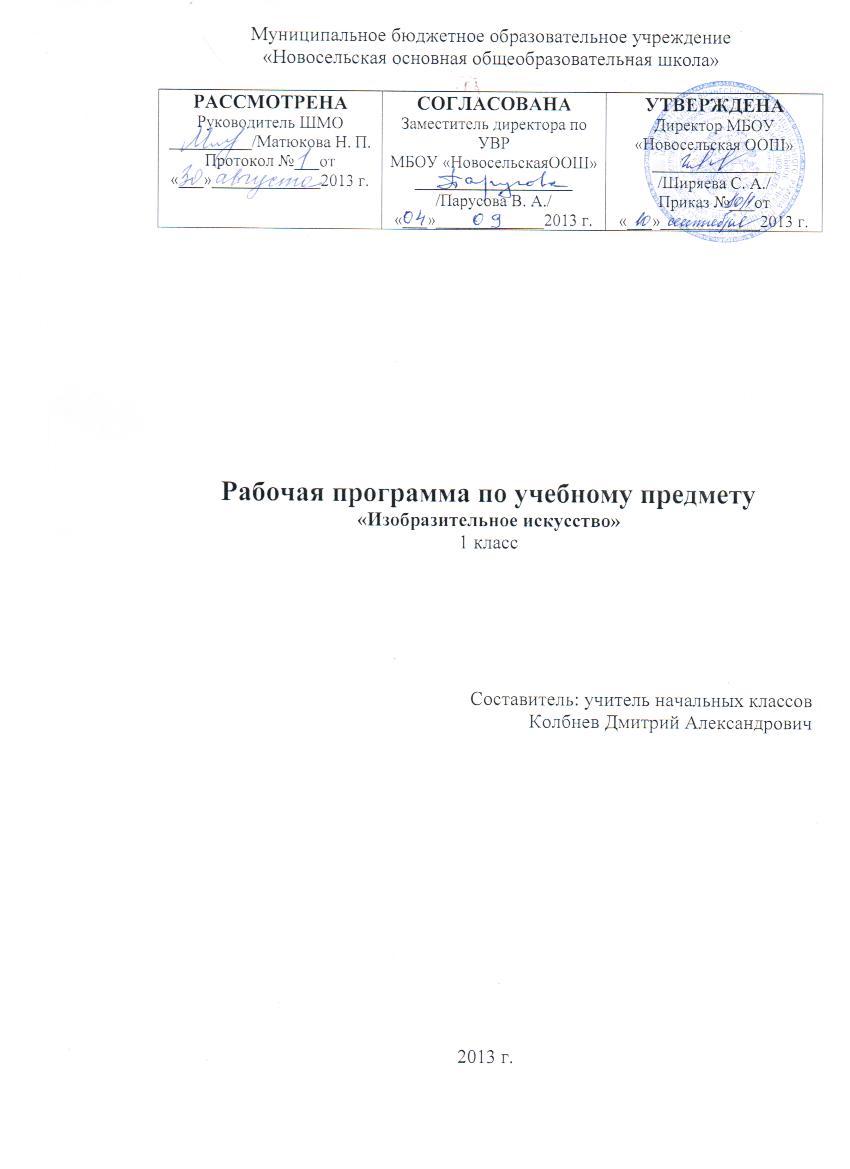 Пояснительная записка.Рабочая программа по изобразительному искусству составлена на основе:Федерального государственного образовательного стандарта начального общего образования» (2009);Базисного учебного плана ; «Примерных программ начального общего образования» ;Авторской  программы «Изобразительное искусство» авторов Савенковой Л. Г., Ермолинской Е.А., Протопопова Ю. Н. (Изобразительное искусство: Интегрированная программа: 1-4 классы.- М.: Вентана-Граф, 2011.,),  подготовлена для обеспечения образовательных запросов обучающихся и направлена на их общее развитие в рамках УМК «Начальная  школа XXI века»  под  редакцией  Н.Ф.  Виноградовой.  Программа обеспечена следующим методическим комплектом:Л.Г.Савенкова, Е.А.Ермолинская. Изобразительное искусство. 1 класс: учебник. – М.: Вентана-Граф,2013г.Общая  характеристика учебного предмета, курса.Определяющими характеристиками данной программы являются интеграция искусств и полихудожественное развитие школьника.Цель уроков изобразительного искусства в начальной школе – разносторонне художественно – творческое развитие учащихся: - формирование у детей целостного, гармоничного восприятия мира,-  активизация самостоятельной творческой деятельности, - развитие интереса к природе и потребность в общении с искусством; - формирование духовных начал личности, воспитание эмоциональной отзывчивости и культуры восприятия произведений профессионального и народного (изобразительного) искусства; -воспитание нравственных и эстетических чувств; любви к родной природе, своему народу, к многонациональной культуре.Задачи изучения предмета «Изобразительное искусство»:воспитание устойчивого интереса к изобразительному творчеству; уважения к культуре и искусству разных народов, обогащение нравственных качеств, способности проявления себя в искусстве и формирование художественных и эстетических предпочтений;развитие творческого потенциала ребенка в условиях активизации воображения и фантазии, способности к эмоционально-чувственному восприятию окружающего мира природы и произведений разных видов искусства; развитие желания привносить в окружающую действительность красоту; навыков сотрудничества в художественной деятельности;освоение разных видов пластических искусств: живописи, графики, декоративно-прикладного искусства, архитектуры и дизайна;овладение выразительными средствами изобразительного искусства, языком графической грамоты и разными художественными материалами с опорой на возрастные интересы и предпочтения детей, их желания выразить в своем творчестве свои представления об окружающем мире;развитие опыта художественного восприятия произведений искусства.Содержание программы и заложенные в ней педагогические возможности требуют переноса акцента с научении изобразительным навыкам на творческое проявление каждого ребенка в искусстве. Задача всемерного развития детских творческих способностей решается при живом участии в творчестве самих школьников. На этом основаны предлагаемые в программе задания, требующие разнообразия художественных действий с формой, пространством, цветом, звуком, словом.  Искусство в школе выступает в качестве условия и механизма познания мира, которые предполагается реализовать на основе учета возрастных характеристик учащихся, оптимально созвучных каждому возрасту мыслительных процессов — художественно-образное, художественно-действенное и логические формы мышления. В основу содержания программы положен принцип целостности: систематическое развитие у школьников способности восприятия и порождения художественного образа и его посильного отражения в собственных художественных работах. Программа опирается на художественную специфику реалистического искусства, выраженную в понятии художественного образа. Место предмета учебном плане.В федеральном базисном учебном плане на изучение изобразительного искусства в 1 классе отводится по 1 ч в неделю, всего 33 ч.  Описание ценностных ориентиров содержания учебного предмета.1 класс. Человек, природа, социальная среда. Мир природы и мир человека. Материал вводит ученика в разнообразие природных объектов, являющихся основой творчества любого художника: воздушное пространство, водный мир, земная поверхность и подземные недра. Раскрывается идея влияния природного окружения на творчество художника. Формирование представлений об особенностях родной культуры: город и село; труд и профессии; социальная основа жизни и национальный колорит. Основным направлением работы с детьми в этом возрасте является развитие подвижности (продуктивности) воображения и фантазии, композиционного мышления, активизация форм и способов порождения замысла.Планируемые результаты обученияЛичностные,  метапредметные и предметные результаты освоения учебного предмета, курса. Личностные результаты освоения основной образовательной программы по изобразительному искусству:1) формирование понятия и представления о национальной культуре, о вкладе своего народа в культурное и художественное наследие мира;2) формирование интереса и уважительного отношения к культурам разных народов, иному мнению, истории и культуре других народов;3) развитие творческого потенциала ребенка, активизация воображения и фантазии;4) развитие этических чувств и эстетических потребностей, эмоционально-чувственного восприятия окружающего мира природы и произведений искусства; пробуждение и обогащение чувств ребенка, сенсорных способностей детей;5) воспитание интереса детей к самостоятельной творческой деятельности; развитие желания привносить в окружающую действительность красоту; развитие навыков сотрудничества в художественной деятельности.Метапредметные результаты освоения основной образовательной программы по изобразительному искусству:1) освоение способов решения проблем поискового характера; развитие продуктивного проектного мышления, творческого потенциала личности, способности оригинально мыслить и самостоятельно решать творческие задачи;2) развитие визуально-образного мышления, способности откликаться на происходящее в мире, в ближайшем окружении, формирование представлений о цикличности и ритме в жизни и в природе;3) развитие сознательного подхода к восприятию эстетического в действительности и искусстве, а также к собственной творческой деятельности;4) активное использование речевых, музыкальных, знаково-символических средств, информационных и коммуникационных технологий в решении творческих коммуникативных и познавательных задач, саморазвитие и самовыражение; накапливать знания и представления о разных видах искусства и их взаимосвязи;5) формирование способности сравнивать, анализировать, обобщать и переносить информацию с одного вида художественной деятельности на другой (с одного искусства на другое); формировать умение накапливать знания и развивать представления об искусстве и его истории; воспитание умения и готовности слушать собеседника и вести;6) развитие пространственного восприятия мира; формирование понятия о природном пространстве и среде разных народов;7) развитие интереса к искусству разных стран и народов;8) понимание связи народного искусства с окружающей природой, климатом, ландшафтом, традициями и особенностями региона; представлений об освоении человеком пространства Земли;9) освоение выразительных особенностей языка разных искусств; развитие интереса к различным видам искусства;10) формирование у детей целостного, гармоничного восприятия мира, воспитание эмоциональной отзывчивости и культуры восприятия произведений профессионального и народного искусства;11) воспитание нравственных и эстетических чувств; любви к народной природе, своему народу, к многонациональной культуре;12) формирование первых представлений о пространстве как о среде (все существует, живет и развивается в определенной среде), о связи каждого предмета (слова, звука) с тем окружением, в котором он находится.Предметные результаты освоения основной образовательной программы по изобразительному искусству 	Художественно-образное восприятие изобразительного искусства — музейная педагогикаВыпускник научится:• различать основные виды художественной деятельности (рисунок, живопись, скульптура, художественное конструирование и дизайн, декоративно-прикладное искусство) и участвовать в художественно-творческой деятельности, используя различные художественные материалы и приёмы работы с ними для передачи собственного замысла;• различать основные виды и жанры пластических искусств, понимать их специфику;• эмоционально-ценностно относиться к природе, человеку, обществу; различать и передавать в художественно-творческой деятельности характер, эмоциональные состояния и своё отношение к ним средствами художественного образного языка;• узнавать, воспринимать, описывать и эмоционально оценивать шедевры своего национального, российского и мирового искусства, изображающие природу, человека, различные стороны (разнообразие, красоту, трагизм и т. д.) окружающего мира и жизненных явлений;• приводить примеры ведущих художественных музеев России и художественных музеев своего региона, показывать на примерах их роль и назначение.Выпускник получит возможность научиться:• воспринимать произведения изобразительного искусства, участвовать в обсуждении их содержания и выразительных средств, различать сюжет и содержание в знакомых произведениях;• видеть проявления прекрасного в произведениях искусства (картины, архитектура, скульптура и т. д. в природе, на улице, в быту);• высказывать аргументированное суждение о художественных произведениях, изображающих природу и человека в различных эмоциональных состояниях.Развитие фантазии и воображенияВыпускник научится:• создавать простые композиции на заданную тему на плоскости и в пространстве;• использовать выразительные средства изобразительного искусства: композицию, форму, ритм, линию, цвет, объём, фактуру; различные художественные материалы для воплощения собственного художественно-творческого замысла;• различать основные и составные, тёплые и холодные цвета; изменять их эмоциональную напряжённость с помощью смешивания с белой и чёрной красками; использоватьих для передачи художественного замысла в собственной учебно-творческой деятельности;• создавать средствами живописи, графики, скульптуры, декоративно-прикладного искусства образ  человека: передавать на плоскости и в объёме пропорции лица, фигуры; передавать характерные черты внешнего облика, одежды, украшений человека;• наблюдать, сравнивать, сопоставлять и анализировать пространственную форму предмета; изображать предметы различной формы; использовать простые формы для созданиявыразительных образов в живописи, скульптуре, графике, художественном конструировании;• использовать декоративные элементы, геометрические, растительные узоры для украшения своих изделий и предметов быта; использовать ритм и стилизацию форм для создания орнамента; передавать в собственной художественно-творческой деятельности специфику стилистики произведений народных художественных промыслов в России (с учётом местных условий).Выпускник получит возможность научиться:• пользоваться средствами выразительности языка живописи, графики, скульптуры, декоративно-прикладного искусства, художественного конструирования в собственной  художественно-творческой деятельности; передавать разнообразные эмоциональные состояния, используя различные оттенки цвета, при создании живописных композиций на заданные темы.Развитие дифференцированного зрения: перевод наблюдаемого в художественную формуВыпускник научится:• осознавать значимые темы искусства и отражать их в собственной художественно-творческой деятельности;• выбирать художественные материалы, средства художественной выразительности для создания образов природы, человека, явлений и передачи своего отношения к ним; решать художественные задачи (передавать характер и намерения объекта — природы, человека, сказочного героя, предмета, явления и т. д. — в живописи, графике и скульптуре, выражая своё отношение к качествам данного объекта) с опорой на правила перспективы, цветоведения, усвоенные способы действия.Выпускник получит возможность научиться:• видеть, чувствовать и изображать красоту и разнообразие природы, человека, зданий, предметов;• понимать и передавать в художественной работе разницу представлений о красоте человека в разных культурах мира, проявлять терпимость к другим вкусам и мнениям;• изображать пейзажи, натюрморты, портреты, выражая к ним своё отношение;• изображать многофигурные композиции на значимые жизненные темы и участвовать в коллективных работах на эти темы.Содержание учебного предметаКалендарно- тематическое планирование по ИЗО(1 класс)МАТЕРИАЛЬНО-ТЕХНИЧЕСКОЕ ОБЕСПЕЧЕНИЕ ПРЕДМЕТА «ИЗОБРАЗИТЕЛЬНОЕ ИСКУССТВО»Для учителя: Изобразительное искусство : интегрированная программа: 1 – 4 классы / Л.Г. Савенкова, Е.А.Ермолинская. – М. : Вентана – Граф, 2011Учебник   Изобразительное искусство: 1 класс: учебник для учащихся общеобразовательных учреждений /Л.Г. Савенкова, Е.А.Ермолинская. – М.:Вентана-Граф, 2011.Для учащихся: Учебник   Изобразительное искусство: 1 класс: учебник для учащихся общеобразовательных учреждений /Л.Г. Савенкова, Е.А.Ермолинская. – М.:Вентана-Граф, 2011.Информационное обеспечение образовательного процесса на уроках ИЗО.Сайты музеев:- www.getty.edu/art/exhibitions/devices-www.hermitage.ru-www.rusmuseum.ru-www.artsedge.kennedy-center.org-http://som.ru/Resources/Moreva/st-http://art.edu-studio.narod.ruп/нНазвание темыКол-во часовСодержание изучаемого материала темы1.Форма9 часовПонятие «форма следует рассматривать через конкретизацию понятия «силуэт». С целью отработки умений создавать различные формы предметов изображение: дерева, листа дерева, узоров в полосе, круге и т.д., букв русского алфавита, различных видов зданий, различных животных, человека, его костюма и т.д.2.Цвет7 часовС помощью цвета художник передаёт разное настроение, создаёт нужный образ, выражает своё отношение к миру. Дети учатся рисовать: осенний, зимний, весенний, летний пейзажи; передавать различное настроение в природе(солнечное и пасмурное, спокойное и тревожное, грустное и радостное)3.Композиция9 часовКомпозиция – главное слово для художника. Дети учатся правильно располагать изображение на листе бумаги, то есть компоновать. Ими могут быть выполнены следующие работы: иллюстрации к сказкам А.С.Пушкина, русским народным сказкам; рисование снежинок на окне; изображение аквариума с его жителями; узоры в круге, квадрате, полосе; украшение зданий.4.Фантазия8 часовПервоклассники учатся фантазировать, мечтать и превращать свои мечты в интересные рисунки и поделки. Они придумывают и изображают: свои сказки в нескольких картинах; необычную шляпу для сказочного героя; узор для калейдоскопа; волшебный лист; сказочную рыбу; цветы- песенки; волшебные камни; планету-яблоко и др.№ по порядкуТема урокаКол. часовДата провед.1Кто такой художник?Как узнать художника?Ознакомительный урок12Чем работает художник?(материалы и инструменты художника)Рисунок «Что ты видишь по дороге в школу?»13Идем в музей14Когда и почему появились художники?Придумываем, сочиняем и творим!(Рисуем осеннюю природу под музыку)15Какие бывают художники?Живопись, графика, скульптура16Художник – живописецЭкскурсия. Рисунок с натуры.17Художник – графикРисуем мелками и фломастерами.18Изготовление подарка-сюрприза. 19Рисуем фломастерами ветер.110Придумываем, сочиняем и творим!Рисуем сказочного героя (или декорации к сказке)111Художник – скульпторРаботаем с пластилиномЛепим животных112Времена годаИзображаем зиму113Придумываем, сочиняем и творим!Изображаем заколдованный зимний сад, или лес114Работа с белой краскойРисуем мороженое115Аппликация из бумагиЗимнее дерево116Художник архитекторИзготовление сказочного домика117Художник – прикладникКружка из пластиковой бутылки, пластилина и семян…Раскрашивание изделия118Придумываем, сочиняем и творим!Делаем игрушки из ниток119Цирковое представлениеФигурки из пластилина120Экскурсия на природуРисуем пейзаж121ПортретРисуем портреты122СюжетПридумываем, сочиняем и творим!Игра во дворе123НатюрмортАппликация «Бабочка»124Игра «Отгадай какой жанр?»125ИллюстрацияПридумываем, сочиняем и творим!Своя сказка с собственными иллюстрациями126Самый великий художник природаАппликация из природного материалаПридумай листья для волшебного дерева127Интегрированный урокСтихи, мелодии.Рисуем весну под музыку128Рисуем в техники «Акварель по-сырому»129Рисуем на цветной бумаге130Клякса оживает!131Изготовление птичек из бумаги, или коробки132Рисуем радуга акварелью133Придумываем, сочиняем и творим!Изображаем «Лето – это…»1